Psalm 107Give thanks to the Lord, for he is good;
    his love endures forever.Happy Thanksgiving Day Thursday, November 24, 2016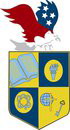   U.S. INTERNATIONAL CHRISTIAN ACADEMYServing students since 2001www.usicahs.org admin@USICAHS.ORG